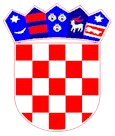 REPUBLIKA HRVATSKADUBROVAČKO-NERETVANSKA ŽUPANIJA                 OPĆINA TRPANJ              OPĆINSKO VIJEĆENa temelju članka 28. i 178. Zakona o održivom gospodarenju otpadom (Narodne novine) br. 94/13, 73/17 i 14/19.)  a u skladu sa Odlukom o redoslijedu i dinamici zatvaranja odlagališta („Narodne novine“ br. 3/19), čl. 48. Zakona o lokalnoj i područnoj (regionalnoj) samoupravi („Narodne novine“ broj 33/01, 60/01. - vjerodostojno tumačenje, 129/05, 109/07, 125/08, 36/09, 150/11, 144/12, 19/13. i 137/15 i 125/17) i članka 30. i 45. Statuta Općine Trpanj  (Službeni  glasnik Dubrovačko-neretvanske županije br. 6/13 i 14/13), Općinsko vijeće, na prijedlog  Općinskog načelnika Općine Trpanj, donosi 
                                                            O D L U K U               o zatvaranju odlagališta neopasnog otpada „VINOŠTE“ u Općini Trpanj Članak 1.            Prestaje s radom i zatvara se odlagalište neopasnog otpada „Vinošte“ u Općini Trpanj  smješteno na čest.zem. 2581/1, k.o. Trpanj, ukupne površine jedan hektar sa danom 31. prosinac 2019.godine.Komunalnim  odlagalištem upravlja Komunalno Trpanj d.o.o, davatelj javne usluge prikupljanja miješanog i biorazgradivog komunalnog otpada na području Općine Trpanj.Članak 2.            Zabranjuje se daljnje odlaganje bilo kakvog otpada na odlagalištu iz članka 1. ove Odluke počev od 01. siječnja 2020.godine i dalje.Članak 3.            Po zatvaranju odlagališta neopasnog otpada „Vinošte“  miješani komunalni otpad s područja Općine Trpanj odlagat će se sukladno Odluci o redoslijedu i dinamici zatvaranja odlagališta (Narodne novine br. 3/19 i 17/19) i Dinamici zatvaranja odlagališta neopasnog otpada na području Republike Hrvatske.            Skupljanje i prijevoz miješanog komunalnog otpada iz stavka 1. ovog članka obavlja Komunalno Trpanj d.o.o.Članak 4.Nakon zatvaranja odlagališta „Vinošte“ sukladno ovoj Odluci, Općina Trpanj nastavlja sa sanacijom odlagališta „Vinošte“ sukladno zakonskim propisima i zaključenom ugovoru s Dubrovnik cestama d.d. o izvođenju radova na sanaciji odlagališta komunalnog otpada „Vinošte“ KLASA:351-02/18-01/02 URBROJ:2117/07-05/01-19-17 od 16.10.2019.godine.Članak 5.Ova Odluka stupa na snagu danom donošenja.Članak 6.Ova Odluka objavit će se u Službenom glasniku Dubrovačko-neretvanske županije. KLASA:351-02/18-01/02URBROJ:2117/07-U Trpnju, ____prosinca 2019.godine                                                                                            Općinsko vijeće 							        Josip Nesanović, v.r.				O B R A Z L O Ž E NJ EUz Odluku o zatvaranju odlagališta neopasnog otpada „VINOŠTE“ u Općini Trpanj Sukladno Dinamici zatvaranja odlagališta neposanog otpada na području Republiek Hrvatske zbog ne ispunjavanja kriterija za nastavak rada i vrlo ograničenog kapaciteta potrebno je odlagalište „Vinošte“ zatvoriti do konca 2019. i provesti postupak sanacije. Nakon zatvaranja odlagališta, odlaganje otpada se treba preusmjeriti na najbliže odlagalište „Podum“ koje ima dovoljan kapacitet za prihvat otpada nakon zatvaranja predmetnog odlagališta. U Odluci o redoslijedu i dinamici zatvaranja odlagališta (NN br. 3/2019) odlagalište neopasnog otpada Vinošte  zatvara se sa 31.12.2019.godine. 